ДТП с погибшими       26.06.2023  года в 15 час 28 мин на пульт связи пожарно-спасательного отряда  № 40 (м.р. Сергиевский) государственного казенного учреждения Самарской области «Центр по делам гражданской обороны, пожарной безопасности и чрезвычайным ситуациям» по системе 112 поступило сообщение о ДТП  по адресу: трасса М-5 1086 км. На место вызова был направлен 1 пожарный расчет ПСО №40,ПСЧ№109 в количестве 3 человек личного состава. Также к месту происшествия были направлены бригада медицинской скорой помощи и экипаж ГИБДД района. По прибытии к  месту вызова при проведении разведки было установлено, что произошло лобовое столкновение 2-х автомобилей: грузовой Scania и Hyndai ix35 . В ДТП водитель Hyndai ix35 1970гр. и  пассажирка 2009гр.,погибли на месте.Пострадавших женщина 1977гр.,пассажирка 2008гр., пассажир 2014гр., госпитализированы в Сергиевскую ЦРБ. Пожарные-спасатели произвели отключение АКБ, деблокировку погибшего и смыв ГСМ.Уважаемые участники дорожного движения!Государственное казенное учреждение Самарской области «Центр по делам гражданской обороны, пожарной безопасности и чрезвычайным ситуациям» напоминает вам о необходимости соблюдать установленные правила дорожного движения и скоростной режим. Помните: автомобиль – это средство повышенной опасности и, управляя им, вы берете на себя большую ответственность! Не забывайте о том, что от вас зависят здоровье и жизни других людей. Если вы стали свидетелем или участником ДТП, обращайтесь по телефону «01», «101» или по единому номеру вызова экстренных оперативных служб «112».Инструктор противопожарной профилактики ПСО № 40   Бишлер Мария      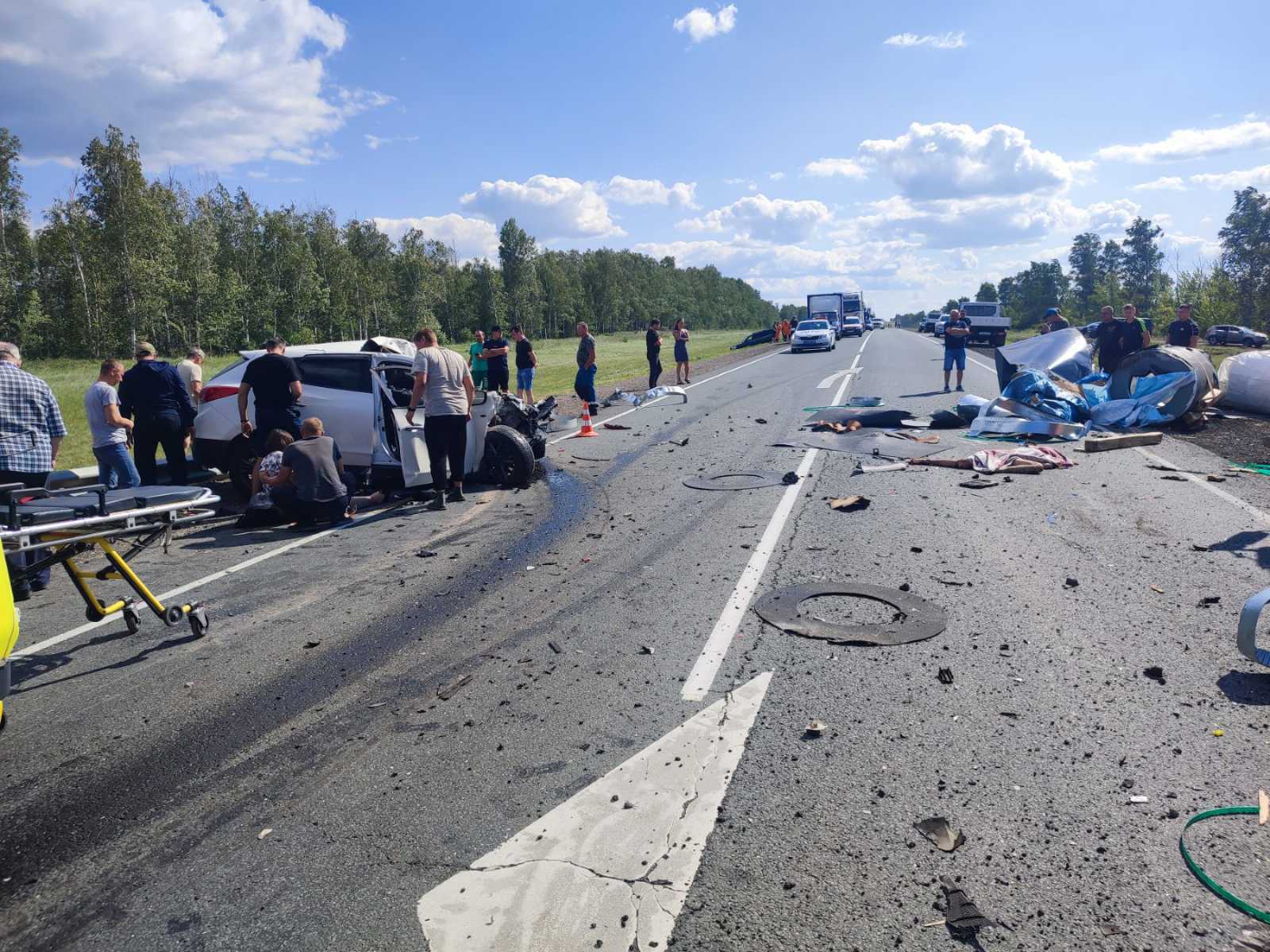 